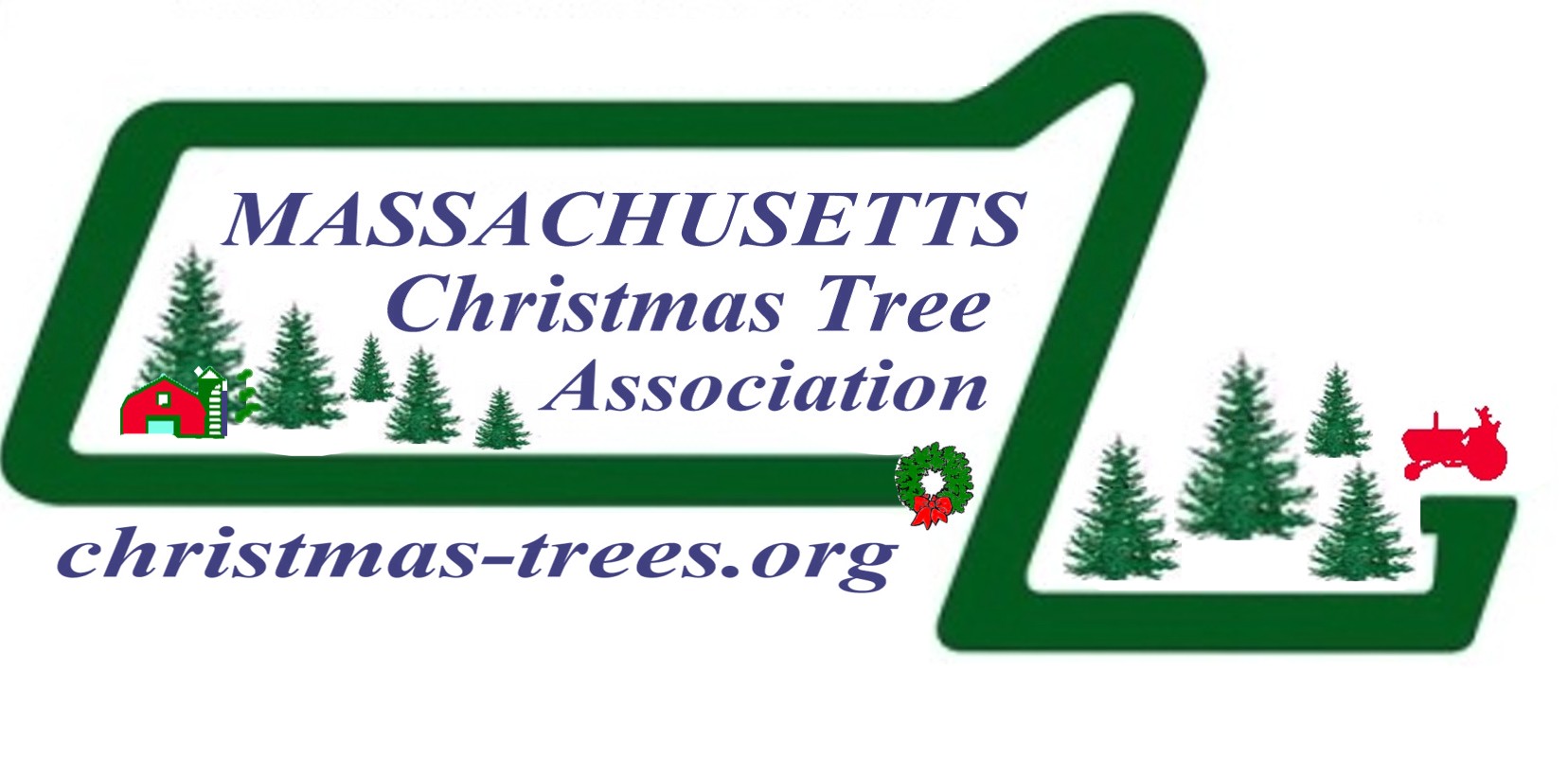 Advertisement ApplicationPlease fill in blanks by hand or by computer.  Save as a word document under Your Company Name. (i.e. Dunkin Donuts- MCTA) Print copy for your records. To send by email, attach completed form and your ad (in color). (PDF preferred) Send check by regular mail.  FULL PAYMENT due with application: (*Invoice authorization needs approval) CHECKS PAYABLE To : 	 M.C.T.A.     (Massachusetts Christmas Tree Association)PLEASE CHECK or  “X” :  Month( s) and fill in Year  you prefer your Ad  to appear.  Size of Ad:   No. of Issues:  				Amount Enclosed:     $  Authorized Signature*:							            Date:*Digital Signatures permitted if submission is by email“Shearings” -  Massachusetts Christmas Tree  Association 2012-2013 ADVERTISING RATES AND REQUIREMENTS  AD REQUIREMENTS: Acceptable forms of submitted ads:  Black and white preferred.  Color is permissible.  Acceptable formats which can be mailed, on a CD or emailed:    Camera ready proofs,  physical hard copy   JPEG  &  PDF file format  DEADLINES: ▪   January  15  (Feb.  Issue)   ▪  April 15  ( May Issue)      ▪  July 15 ( Aug.  Issue)     ▪  October 15 ( Nov .Issue) DIGITAL ADS  can be emailed to editor, Gloria Ellsworth at :  shearings2u@verizon.net  PAYMENT:   full payment must accompany the application ( for all issues).  Checks payable to M.C.TA. Mail Completed Application, ad copy and payment to: Gloria Ellsworth246 School StreetNorthborough, MA  01532 		Tel: 508-393-6479Email: shearings2u@verizon.net Questions?? Call or email  Editor Disclaimers: Massachusetts Christmas Tree Association reserves the right to refuse the publication of an advertisement that is deemed not suitable for this publication. It is the Advertiser’s responsibility to check the correctness of the advertisement prior to submission for publication. Acceptance of advertising in the Shearings publication is not an endorsement by the M.C.T.A of any product or service and is not responsible for content or proofing of ad prior to publication. Date of Submission  : Company NameContact NameAddressCityStateZipPhoneFaxEmailFebruaryMayAugustNovemberYr:Yr:Yr:Yr:Full Page2/3 PageHalf ( ½)  PageQuarter (1/4) PageLarge Business CardLarge Business CardLarge Business CardReg. Business CardReg. Business CardReg. Business CardSizeDimensionsOne (1) IssueTwo (2) Issues1 Yr.- (4) IssuesFull  Page 7.5”w  x 10” h$ 86.00$ 162.00$ 304.002/3 Page7.5” w x 6 ¾ “ h   68.00  128.00  246.001/2  Page  -    Horizontal7.5”w x 5“ h  48.00   90.00  172.00-         Vertical3.5”w  x 10” h 48.00   90.00  172.001 /4 Page3 5/8” w  x  5” h 32.00   56.00  104.00Lg. Business Card4 ¼ ” w x 3 ½ “h  26.00   48.00   92.00Business Card3 ½ “ w x 2” h  20.00   38.00   74.00